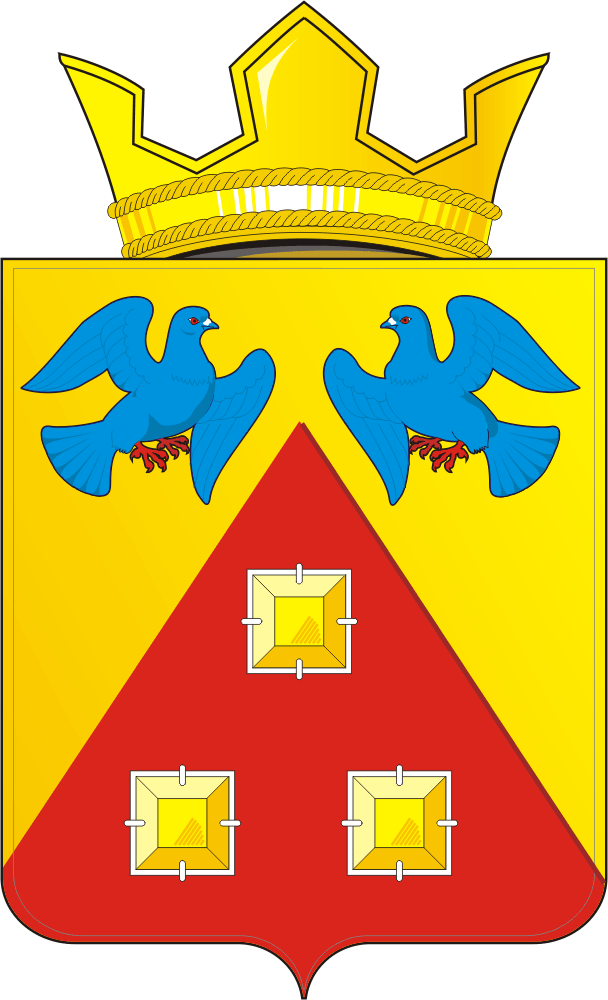 КОНТРОЛЬНО – СЧЕТНЫЙ  ОРГАН «СЧЕТНАЯ ПАЛАТА»МУНИЦИПАЛЬНОГО  ОБРАЗОВАНИЯ САРАКТАШСКИЙ  ПОССОВЕТ  САРАКТАШСКОГО РАЙОНА ОРЕНБУРГСКОЙ ОБЛАСТИ462100, Оренбургская область, п.Саракташ, ул.Свердлова/Депутатская, 5/5, тел. (35333) 6-11-97 E-mail: lan-ksp@mail.ru____________________________________________Отчет о деятельности контрольно-счетного органа «Счетная палата» муниципального образования Саракташский поссовет Саракташского района Оренбургской области за  2018 год Настоящий отчет о деятельности контрольно-счетного органа «Счетная  палата» муниципального образования Саракташский поссовет в 2018 году и итогах проведенных контрольных и экспертно- аналитических мероприятий подготовлен на основании статьи 19 Федерального закона от 07.02.2011 N6-ФЗ (ред. от 04.03.2014) «Об общих принципах организации и деятельности контрольно-счетных органов субъектов Российской Федерации и муниципальных образований», статьи 21 Положения о контрольно-счетном органе «Счетная палата» муниципального образования Саракташский поссовет Саракташского района Оренбургской области, утвержденного решением Совета депутатов муниципального образования Саракташский поссовет от 26.11.2015г. (с изменениями от  07.07.2017г. №132, от 21.12.2017г. №181).Общая часть  Контрольно-счетный орган «Счетная палата» муниципального образования Саракташский поссовет Саракташского района Оренбургской области (далее – Счетная палата), как орган местного самоуправления, образованный в соответствии с решением Совета депутатов муниципального образования Саракташский поссовет от 26 ноября 2015 года №29 (с изменениями и дополнениями от 07.07.2017г. №132, от 21.12.2017г. №181, от 07.09.2018г. №220), является постоянно действующим органом внешнего муниципального финансового контроля, реализующим свои полномочия в соответствии с Бюджетным кодексом Российской Федерации (далее – Бюджетный кодекс), Федеральным законом от 7 февраля 2011 года № 6-ФЗ «Об общих принципах организации и деятельности контрольно-счетных органов субъектов Российской Федерации и муниципальных образований» (далее – Закон № 6-ФЗ), Положением о бюджетном процессе в муниципальном образовании Саракташский поссовет, Положением о контрольно-счетном органе «Счетная палата» муниципального образования Саракташский поссовет, а также локальными нормативными актами Счетной палаты.Настоящий отчет (далее – Отчет) подготовлен и представлен в Совет депутатов муниципального образования Саракташский поссовет в соответствии с требованиями статьи 21 Положения о контрольно-счетном органе «Счетная палата» муниципального образования Саракташский поссовет Саракташского района Оренбургской области, утвержденного решением Совета депутатов муниципального образования Саракташский поссовет от 26.11.2015г. №29 (с изменениями и дополнениями от 07.07.2017г. №132, от 21.12.2017г. №181) и содержит информацию об основных направлениях, особенностях и результатах деятельности контрольного органа в 2018 году.2. Основные направления деятельности Счетной палатыв 2018 годуОсновополагающими принципами в организации работы Счетной палаты являлись законность, объективность, независимость, гласность, систематичность и последовательность реализации всех форм финансового контроля. В отчетном периоде деятельность Счетной палаты была направлена на обеспечение целевого и эффективного использования бюджетных средств в рамках исполнения местного бюджета, совершенствование контрольной и экспертно-аналитической деятельности, развитие взаимодействия Счетной палаты с другими органами финансового контроля, обеспечение прозрачности в деятельности Счетной палаты.        Счетная палата в целях объективной и эффективной работы осуществляет свою деятельность в соответствии с разработанными и утвержденными локальными нормативными актами: Регламентом Счетной палаты, Стандартами муниципального финансового контроля и Методическими указаниями.3. Основные итоги работы Счетной палаты в 2018 году        В 2018 году Счетная палата осуществляла свою деятельность на основании годового плана работы, утвержденного распоряжением председателя Счетной палаты МО Саракташский поссовет от 20 декабря 2017 года №7-р.          В 2018 году всего было проведено 13 мероприятия, из них:        -11 составили экспертно-аналитические мероприятия;          - 2 контрольно-ревизионные мероприятия. Количество объектов, охваченных при проведении контрольных мероприятий, составило 2, в том числе:Администрация МО Саракташский поссовет;МУП ЖКХ «Стимул» при МО Саракташский поссовет.        Объем проверенных средств составил 10 309 460,98 рублей (без учета объема средств, охваченных внешней проверкой отчета об исполнении бюджета за 2017 год)4. Основные результаты и итоги экспертно-аналитической деятельностиВ 2018 году Счетной палатой проведено 11 экспертно-аналитических мероприятий, из них:6 экспертиз проектов решений Совета депутатов муниципального образования Саракташский поссовет «О внесении изменений в решение Совета депутатов муниципального образования Саракташский поссовет от 21 декабря 2017 года  №177  «О бюджете муниципального образования  Саракташский поссовет на  2018 год и на плановый период 2019 и 2020 годов»; 1 экспертиза годового отчета об исполнении бюджета муниципального образования Саракташский поссовет за 2017 год;  1 экспертиза на проект решения «О бюджете муниципального образования Саракташский поссовет на 2019 год и на плановый период 2020 и 2021 годов»; 3 аналитические записки об исполнении бюджета за 1 квартал, 1 полугодие и 9 месяцев 2018 года;        По результатам всех проведенных экспертно-аналитических мероприятий были составлены аналитические записки и заключения, которые направлялись в адрес главы муниципального образования Саракташский поссовет и председателя Совета депутатов Саракташского поссовета, а также размещались на официальном сайте администрации муниципального образования Саракташский поссовет (http://sarpossovet.ru/) раздел «Счетная палата».5. Контрольно-ревизионная деятельность5.1 Проверка финансово-хозяйственной деятельности МУП ЖКХ «Стимул» при муниципальном образовании Саракташский поссоветза 2017 год        Счетная палата в соответствии с пунктом 1.2 плана работы на 2018 год  провела контрольное мероприятие «Проверка финансово-хозяйственной деятельности МУП ЖКХ «Стимул» при муниципальном образовании Саракташский поссовет за 2017 год». По результатам проверки составлен Акт от 27.02.2018г. №1 с выявленными нарушениями и направлен главе Саракташского поссовета, руководителю МУП ЖКХ «Стимул», а также в прокуратуру Саракташского района.         В результате проведенного контрольного мероприятия установлено следующее:    1. Допущены нарушения при составлении приказов;2. В нарушение ст. 50 ТК РФ коллективный договор МУП ЖКХ «Стимул» на 2017-2020 годы регулирующий социально-трудовые отношения между работодателем и работниками, принятый 20 марта 2017 года не прошел уведомительную регистрацию в ГКУ «ЦЗН Саракташского района»;3. Виды деятельности, установленные Уставом МУП ЖКХ «Стимул» не соответствуют видам деятельности, содержащимся в ЕГРЮЛ;    4. В нарушение ст.131 ГК РФ МУП ЖКХ «Стимул» на момент проверки не зарегистрировало юридические права на недвижимое имущество, переданное в хозяйственное ведение;5. Плата за арендованный транспорт перечисляется с нарушениями сроков. Арендодатель не предпринимает меры по взысканию неустойки за нарушение сроков оплаты; 6. В нарушение п.2 ст.18 Федерального закона №161-ФЗ представленные к проверке договора аренды не согласованны с Учредителем;  В нарушение ст.244 ТК РФ с сотрудниками Предприятия, которые имеют право на получение денежных средств в подотчет,  не заключены договора о полной материальной ответственности;    8. Подотчетными лицами некорректно заполнялись лицевые и оборотные стороны отчетов;9. В нарушение ч.2 ст.9 Закона №402-ФЗ первичные документы, прилагаемые к авансовому отчету, не содержат обязательных реквизитов; 10. За период 2017 года отчисления части прибыли в местный бюджет  не производились ввиду получения  убытка, что противоречит одной из целей создания предприятия, отраженной в пункте 2.1. Устава МУП ЖКХ «Стимул»;                  11. В нарушение ст.16 Федерального Закона №161-ФЗ Уставом Предприятия не установлен размер обязательных ежегодных отчислений в резервный фонд;    12. В нарушении норм закона и положений Устава с момента создания предприятия резервный фонд для покрытия убытков сформирован не был;  13. В нарушение ст.20 Федерального закона №161-ФЗ в проверяемом периоде порядок составления, утверждения и установления показателей планов (программы) финансово-хозяйственной деятельности собственником имущества унитарного предприятия не определен (п.3). На муниципальном уровне данный порядок не утверждался;  14. Не утверждена Учредителем годовая бухгалтерская отчетность Предприятия (п.9);  15.  Предприятие не соблюдает налоговую платёжную дисциплину, что негативно сказывается на финансовом положении МУП ЖКХ «Стимул»; 16. Установлены нарушение порядка заполнения табеля учета использования рабочего времени и расчета заработной платы формы ОКУД 0504421;17. В нарушение ст.136 ТК РФ заработная плата работникам Предприятия выплачивалась и в иные не установленные дни с промежутком более 15 календарных дней;18.  При проведении проверки обоснованности и законности выплат по заработной плате выявлено ряд нарушений:  неправильно подсчитано количество отработанных дней в месяце, произведен неправильный расчет отпускных, допущены счетные ошибки, на материальную помощь, не относящуюся к выплатам стимулирующего и компенсационного характера начислен районный коэффициент и др. В результате излишне начислено в сумме 27  923,48 рублей, недоплата составила  4 327,60 рублей. Характер и объем замечаний, свидетельствует о том, что система внутреннего контроля на Предприятии отсутствует и допускает отклонения в ведении бухгалтерского учета и отчетности и налогового учета от действующих норм и требований. 5.2 Проверка целевого и эффективного использования бюджетных средств, выделенных на реализацию мероприятий подпрограммы «Благоустройство на территории муниципального образования Саракташский поссовет» муниципальной программы администрации МО Саракташский поссовет «Реализация муниципальной политики на территории муниципального образования Саракташский поссовет Саракташского района Оренбургской области на 2017 – 2021 годы», за 11 месяцев 2018 года.        Счетная палата Саракташского района в соответствии с пунктом 1.3  плана работы на 2018 год  провела  контрольное мероприятие «Проверка целевого и эффективного использования бюджетных средств, выделенных на реализацию мероприятий подпрограммы «Благоустройство на территории муниципального образования Саракташский поссовет» муниципальной программы администрации МО Саракташский поссовет «Реализация муниципальной политики на территории муниципального образования Саракташский поссовет Саракташского района Оренбургской области на 2017 – 2021 годы», за 11 месяцев 2018 года. По результатам проверки составлен Акт с замечаниями.        В результате  проведенного контрольного мероприятия установлено:        Постановлением  администрации МО Саракташский поссовет от 14.11.2017г. №556-п (с изменениями) утверждена муниципальная программа «Реализация муниципальной политики на территории муниципального образования Саракташский поссовет Саракташского района Оренбургской области на 2017-2021 годы», в рамках которой с 2018 года реализуется подпрограмма «Благоустройство на территории муниципального образования Саракташский поссовет». Целью Подпрограммы является комплексное решение проблем благоустройства территории поссовета. Первоначально на реализацию подпрограммных мероприятий в 2018 году предусматривалось финансовое обеспечение в размере – 31 385 900,00 рублей.        В течение 2018 года Программа подвергалась корректировке. В Программу были внесены изменения, в части объема финансирования, в результате которых общий объем финансирования Подпрограммы на 2018 год уменьшился на 20 644 900,00рублей  или на 65,8% и составил 10 741 000,00 рублей.  Привлечение средств из вышестоящих бюджетов не предполагалось.Кассовое исполнение за период реализации Подпрограммы (за 2018 год) составило  10 309 460,98 рублей, или 90,6% от законодательно утвержденных бюджетных назначений и 96% от средств, предусмотренных на реализацию Подпрограммы.        В целях реализации мероприятий  Подпрограммы в 2018 году заключено в соответствии с Федеральным законом от 05.04.2013 №44-ФЗ «О контрактной системе в сфере закупок товаров, работ, услуг для обеспечения  государственных и муниципальных нужд» 2 муниципальных контракта на общую сумму 3 083 139,53 рублей и 147 договоров на общую сумму 4 802 443,18 рублей.Кассовые расходы производились на основании предъявленных подрядчиком документов, которые согласно контракта служат подтверждением выполнения работ и являются основанием для оплаты.В 2018 году бюджетными ассигнованиями, предусмотренными на оплату мероприятий Подпрограммы «Благоустройство на территории муниципального образования Саракташский поссовет» на 2018 год» в сумме 2 212 945,84 рублей, оплачивались работы (услуги) по благоустройству, выполненные в 2017 году.  Нецелевого использования бюджетных средств не выявлено.Допущены нарушения Бюджетного кодекса РФ: ст. 34 - неэффективное использование бюджетных средств на сумму 210 932,43 рублей, в результате оплаты работ по договорам, относящимся к дорожной деятельности («Дорожное хозяйство» (дорожные фонды)»).       Оплата выполненных работ произведена в полном объеме. Выборочной проверкой установлено, что администрацией Саракташского поссовета нарушены условия муниципальных контрактов и договоров в части несоблюдения сроков оплаты  выполненных работ.         Перечень основных мероприятий Подпрограммы (приложение №2 к муниципальной программе) составлен не корректно, не детализирован по видам предполагаемых работ. Вследствие чего невозможно однозначно определить в рамках какого мероприятия заключен тот или иной контракт, договор.         Результаты всех контрольных мероприятий доведены до сведения  главы муниципального образования Саракташский поссовет, председателя Совета депутатов Саракташского поссовета, органов прокуратуры. В адрес руководителей объектов проверок направлено 2 представления по устранению недостатков и нарушений, выявленных в ходе контрольных мероприятий и сроки их устранения. Объектами проверок в результате реализации актов контрольных мероприятий принимались меры и, в установленный срок, предоставлялись в Счетную палату сведения об устранении нарушений и недостатков.         Важным направлением в работе Счетной палаты продолжает оставаться не только выявление финансовых нарушений, но и оказание практической помощи руководителям, бухгалтерам проверяемых организаций в предотвращении нарушений.6. Организационно-методическая деятельность        В 2018 году Счетная палата осуществляла свою деятельность на основании утвержденного плана работы.         В отчетном периоде осуществлялось конструктивное взаимодействие с администрацией муниципального образования Саракташский поссовет  и Советом депутатов муниципального образования Саракташский поссовет.          Информация о результатах контрольных и экспертно-аналитических мероприятий в течение года предоставлялась в Совет депутатов муниципального образования Саракташский поссовет, главе муниципального образования Саракташский поссовет.          Информация о деятельности Счетной палаты регулярно  размещается на официальном сайте администрации муниципального образования Саракташский поссовет (http://sarpossovet.ru/) раздел «Счетная палата».        Два раза в год в адрес прокуратуры Саракташского района (в срок до 25 января и 25 июля текущего года) направляется  информация по результатам проведенных контрольных и экспертно-аналитических мероприятий (копии заключений проведенных экспертиз и актов проверок).         Председатель Счетной палаты в течении года принимала участие в работе постоянных комиссий и в заседаниях Совета депутатов муниципального образования Саракташский поссовет. В отчетном периоде председатель Счетной палаты принимала участие  в заседаниях постоянно действующей межведомственной рабочей группы по противодействию коррупции, проводимых прокуратурой Саракташского района.         20 апреля 2018 года председатель Счетной палаты участвовала в видеоконференции Счетной палаты Оренбургской области при участии представителей прокуратуры Оренбургской области по вопросам соблюдения запретов, ограничений и исполнения обязанностей, предусмотренных законодательством о противодействии коррупции, в том числе представления сведений о доходах, расходах, об имуществе и обязательствах имущественного характера и заполнения формы справки в 2018 году (за отчетный 2017 год).  В целях повышения эффективности деятельности контрольных органов Счетная палата тесно сотрудничает с контрольными органами других муниципальных образований по проблемам эффективного и рационального использования бюджетных средств.В 2018 году Счетная палата разработала и утвердила Стандарт финансового контроля (СФК-6) «Общие правила проведения проверок управления и распоряжения имуществом, находящимся в муниципальной собственности муниципального образования Саракташский поссовет».7. Основные направления деятельности Счетной палатыв 2019 годуВ 2019 году, как и в предыдущем 2018 году,  при проведении мероприятий финансового контроля, действия Счетной палаты будут направлены на выявление фактов неэффективного и нерезультативного использования бюджетных средств. На основе результатов деятельности Счетной палаты в 2018 году, с учетом итогов контрольных мероприятий в план работы Счетной палаты на 2019 год включены такие контрольные мероприятия как:        1) Проверка финансово-хозяйственной деятельности  МУП ЖКХ «Стимул» при муниципальном образовании Саракташский поссовет за 2018 год;2) Проверка целевого и эффективного использования бюджетных средств, выделенных в 2018 году и истекшем периоде 2019 года на реализацию мероприятий Подпрограммы «Развитие дорожного хозяйства на территории муниципального образования Саракташский поссовет» в рамках   муниципальной программы «Реализация муниципальной политики на территории муниципального образования Саракташский поссовет Саракташского района Оренбургской области на 2017-2021 годы»;3) Проверка целевого и эффективного использования бюджетных средств, направленных на реализацию мероприятий Подпрограммы «Благоустройство территории муниципального образования Саракташский поссовет» в рамках муниципальной программы «Реализация муниципальной политики на территории муниципального образования Саракташский поссовет Саракташского района Оренбургской области на 2017-2021 годы» за истекший период 2019 года.Счетная палата продолжит принимать участие в семинарах-совещаниях, проводимых Счетной палатой Оренбургской области по проблемам контрольно-ревизионной и экспертно-аналитической работы, что будет способствовать обмену опытом с другими органами внешнего финансового контроля и совершенствованию деятельности Счетной палаты в современных условиях, а также более качественному решению задач финансового контроля, возложенных на Счетную палату действующим законодательством.Председатель Счетной палаты Саракташского поссовета                                                          Л.А. Никонова